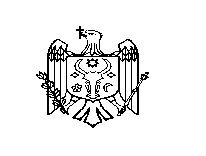 DECIZIE nr. 4/25din 27 septembrie 2018Cu privire la fondareafilialei şcolii de arte “Maria Bieşu”din satul CioburciuAferent demersului directorului Școlii de arte ,,Maria Bieşu” din or. Ștefan Vodă nr. 62 din 11.09.2018;În conformitate cu prevederile Regulamentul şcolilor de muzică, arte şi arte plastice, aprobat prin ordinul Ministerului Culturii nr. 197 din 23.08.2011, art.7 alin. (3) şi (4) din Legea nr. 397-XV din 16 octombrie 2003 privind finanţele publice locale;În baza art.43 alin.(1), lit.r), art.46 alin.(1) din Legea nr.436-XVI din 28 decembrie 2006 privind administrația publică locală,Consiliul raional Ştefan Vodă DECIDE:1. Se fondează filiala şcolii de arte ,,Maria Bieşu” din satul Cioburciu începând cu data de 01.01.2019.2. Se aprobă unităţile de personal al filialei şcolii de arte ,,Maria Bieşu” din satul Cioburciu, după cum urmează: profesor de coreografie             – 1 unitatecorepetitor                                 – 1 unitateprofesor de instrument muzical – 1 unitate profesor de teorie                      – 0,5 unitățiderdicătoare                             – 0,5 unități3. Direcția finanțe (Ina Caliman) va asigura planificarea surselor financiare în bugetul raional al anului 2019, pentru întreținerea filialei şcolii de arte “Maria Bieşu” din satul Cioburciu.4. Controlul executării prezentei decizii se atribuie dlui Vasile Gherman, vicepreședinte al raionului.5. Prezenta decizie se aduce la cunoştinţă:Oficiului teritorial Căuşeni al Cancelariei de Stat;Direcţiei cultură, tineret, sport şi turism;Şcolii de arte „Maria Bieşu”;Direcţiei finanţe;Primăriei satului Cioburciu;Prin publicare pe pagina web și în Monitorul Oficial al Consiliului raional Ștefan Vodă.            Preşedintele şedinţei                                                                                   Nicolae Orlov               Contrasemnează:            Secretarul Consiliului raional                                                                     Ion ŢurcanREPUBLICA MOLDOVACONSILIUL RAIONAL ŞTEFAN  VODĂ